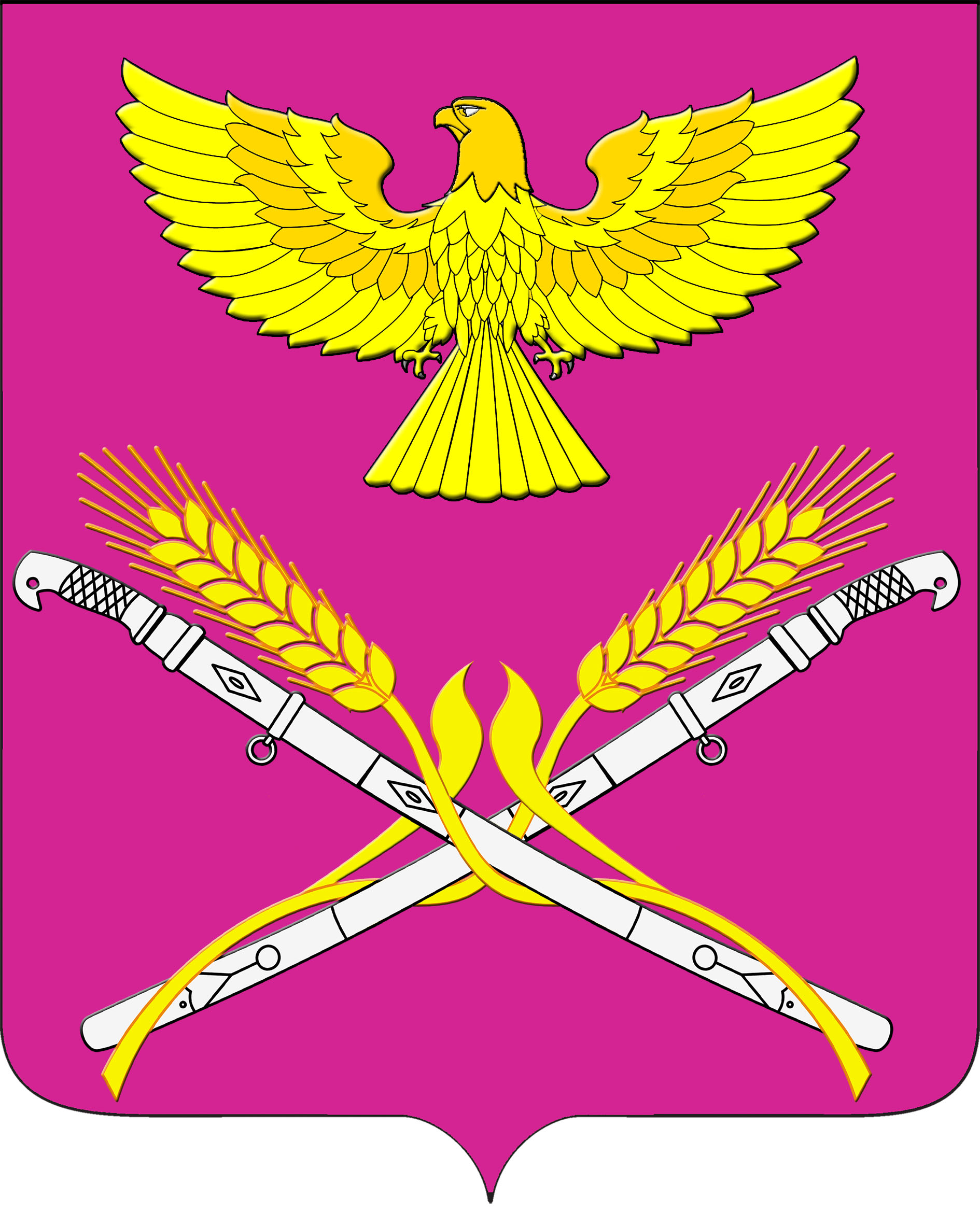 АДМИНИСТРАЦИЯ  НОВОПЕТРОВСКОГО СЕЛЬСКОГО ПОСЕЛЕНИЯ   ПАВЛОВСКОГО РАЙОНАРАСПОРЯЖЕНИЕ      от 28.03.2022 г.                                                                                             № 12 -р ст-ца НовопетровскаяОб установлении на территории Новопетровского сельского поселения особого противопожарного режима           Во исполнение Федерального закона от 21 декабря 1994 года № 69-ФЗ «О пожарной безопасности», закона Краснодарского края от 31 марта 2000 года № 250-КЗ «О пожарной безопасности в Краснодарском крае», в связи с долгосрочным метеорологическим прогнозом по повышению среднесуточных температур на всей территории Краснодарского края:1. Установить особый противопожарный режим на территории Новопетровского сельского поселения с 28 марта 2022 года и до особого распоряжения.2. Утвердить дополнительные требования пожарной безопасности на территории Новопетровского сельского поселения (приложение).3. Установить, что нарушители особого противопожарного режима несут ответственность согласно  действующего законодательства.4. Контроль за выполнением настоящего распоряжения оставляю за собой.5. Распоряжение вступает в силу со дня его обнародования.Глава  Новопетровского сельскогопоселения Павловского района                                                   Е.А.БессоновДополнительные требования пожарной безопасности на территории Новопетровского сельского поселения в условиях противопожарного режима1. Запретить на территории населенного пункта, предприятий и садовых участков Новопетровского сельского поселения разведения костров и сжигание мусора.2. Предприятиям всех форм собственности, гражданам обеспечить уборку и вывоз сгораемых отходов, сухой травы с территории предприятий, улиц и дворов.3. Осуществлять проведение электрогазосварочных и других работ, связанных с применением открытого огня, только по согласованию с органами государственного пожарного надзора.4. Руководителям предприятий всех форм собственности иметь в готовности и по требованию пожарной охраны направлять на тушение пожаров имеющуюся водовозную и землеройную технику.5. Рекомендовать руководителям сельхоз предприятий, крестьянско-фермерских хозяйств, находящимся на территории Новопетровского сельского поселения Павловского района:- организовать опашку, уборку участков покрытых сухой травой, кустарников, прилегающих к жилому сектору и к подразделениям хозяйствующих субъектов;- организовать дежурство в местах возможного возникновения пожаров;- постоянно проводить мониторинг обстановки на занимаемых площадях от возможного возникновения пожара;- не допустить сжигание стерни, разведения костров, в данный период времени. 6. Руководителям ТОС усилить работу по выявлению в отношении физических лиц и юридических лиц, допустивших сжигание бытовых отходов на территории Новопетровского сельского поселения.Глава Новопетровского сельского поселения Павловского района                                                     Е.А.БессоновПРИЛОЖЕНИЕк распоряжению администрацииНовопетровского сельскогоПоселения Павловского районаот 28.03.2022 г.№  12-р